О внесении изменений в муниципальную программу Порецкого муниципального округа Чувашской Республики «Развитие строительного комплекса и архитектуры»1. Внести в муниципальную программу Порецкого муниципального округа Чувашской Республики «Развитие строительного комплекса и архитектуры» (далее – программа), утвержденную постановлением администрации Порецкого муниципального округа от 22.02.2023 № 161 следующие изменения:	1.1. В паспорте муниципальной программы Порецкого муниципального округа Чувашской Республики «Развитие строительного комплекса и архитектуры» позицию «Целевые показатели (индикаторы) муниципальной программы» изложить в следующей редакции: 1.2. В паспорте муниципальной программы Порецкого муниципального округа Чувашской Республики «Развитие строительного комплекса и архитектуры»  позицию «Объемы и источники финансирования муниципальной программы» изложить в следующей редакции:1.3. В разделе III. «Ресурсное обеспечение Программы» абзац второй изложить в следующей редакции:«Прогнозируемые объем финансирования подпрограммы в 2023-2035 годах составит 1 792,2 рублей, в том числе:в 2023 году –1 792,2 тыс. рублей;в 2024 году – 0,00 тыс. рублей;в 2025 году – 0,00 тыс. рублей;в 2026-2030 годах – 0,00 тыс. рублей;в 2031-2035 годах – 0,00 тыс. рублей;»из них средства:федерального бюджета – 0,0 тыс. рублей, в том числе:в 2023 году – 0,0 тыс. рублей;в 2024 году – 0,0 тыс. рублей;в 2025 году – 0,0 тыс. рублей;в 2026-2030 годах – 0,0 тыс. рублей;в 2031-2035 годах – 0,0 тыс. рублей;республиканского бюджета Чувашской Республики – 1 681,8 тыс. рублей, в том числе:в 2023 году – 1 681,8 тыс. рублей;в 2024 году – 0,0 тыс. рублей;в 2025 году – 0,0 тыс. рублей;в 2026-2030 годах – 0,0 тыс. рублей;в 2031-2035 годах – 0,0 тыс. рублей;местный бюджет – 110,4 тыс. рублей, в том числе:в 2023 году – 110,4 тыс. рублей;в 2024 году – 0,00 тыс. рублей;в 2025 году – 0,00 тыс. рублей;в 2026-2030 годах – 0,00 тыс. рублей;в 2031-2035 годах – 0,00 тыс. рублей.Объемы финансирования муниципальной программы подлежат ежегодному уточнению исходя из реальных возможностей бюджетов всех уровней.».1.4. Приложение № 1 к муниципальной программе Порецкого муниципального округа Чувашской Республики «Развитие строительного комплекса и архитектуры» изложить в редакции,   согласно приложению  № 1 к настоящему постановлению.1.5. Приложение № 2 к муниципальной программе Порецкого муниципального округа Чувашской Республики «Развитие строительного комплекса и архитектуры» изложить в редакции,   согласно приложению  № 2 к настоящему постановлению.2. В Приложение № 3 к Муниципальной программе «Развитие строительного комплекса и архитектуры» в Подпрограмме «Градостроительная деятельность»:2.1. Позицию «Целевые индикаторы и показатели подпрограммы» изложить в следующей редакции:2.2. Позицию «Объемы и источники финансирования подпрограммы» изложить в следующей редакции:2.3. Раздел III. «Обобщенная характеристика основных мероприятий Подпрограммы сроков и этапов их реализации» дополнить новыми абзацами восьмым - десятым следующего содержания: «Мероприятие 1.2. «Разработка правил землепользования  и застройки муниципальных образований»Целью разработки правил землепользования и застройки является создание условий для планировки территорий муниципальных образований, которая осуществляется в целях обеспечения устойчивого развития территорий, выделения элементов планировочной структуры (кварталов, микрорайонов, иных элементов), установления границ земельных участков, на которых расположены объекты капитального строительства, границ земельных участков, предназначенных для строительства и размещения линейных объектов.Также разработка указанных правил имеет целью обеспечение прав и законных интересов физических и юридических лиц, в том числе правообладателей земельных участков и объектов капитального строительства.».2.4. В разделе III. «Обобщенная характеристика основных мероприятий Подпрограммы сроков и этапов их реализации» абзац восьмой считать абзацем одиннадцатым.2.5.  Раздел IV. «Ресурсное обеспечение Подпрограммы» изложить в следующей редакции:«Раздел IV. Ресурсное обеспечение подпрограммыРасходы подпрограммы формируются за счет средств федерального бюджета Российской Федерации, республиканского бюджета Чувашской Республики, местного бюджета Порецкого муниципального округа и внебюджетных источников.Прогнозируемые объем финансирования подпрограммы в 2023-2035 годах составит 1 792,2 рублей, в том числе:в 2023 году – 1792,2 тыс. рублей;в 2024 году – 0,00 тыс. рублей;в 2025 году – 0,00 тыс. рублей;в 2026-2030 годах – 0,00 тыс. рублей;в 2031-2035 годах – 0,00 тыс. рублей;из них средства:федерального бюджета – 0,00 тыс. рублей, в том числе:в 2023 году – 0,00 тыс. рублей;в 2024 году – 0,00 тыс. рублей;в 2025 году – 0,00 тыс. рублей;в 2026-2030 годах – 0,00 тыс. рублей;в 2031-2035 годах – 0,00 тыс. рублей;республиканского бюджета Чувашской Республики – 1 681,8 тыс. рублей, в том числе:в 2023 году – 1 681,8 тыс. рублей;в 2024 году – 0,00 тыс. рублей;в 2025 году – 0,00 тыс. рублей;в 2026-2030 годах – 0,00 тыс. рублей;в 2031-2035 годах – 0,00 тыс. рублей;местный бюджет – 110,4 тыс. рублей, в том числе:в 2023 году – 110,4 тыс. рублей;в 2024 году – 0,00 тыс. рублей;в 2025 году – 0,00 тыс. рублей;в 2026-2030 годах – 0,00 тыс. рублей;в 2031-2035 годах – 0,00 тыс. рублей.Объемы финансирования Муниципальной программы подлежат ежегодному уточнению исходя из реальных возможностей бюджетов всех уровней.Сведения о финансовом обеспечении основных мероприятий и мероприятий Подпрограммы по годам ее реализации представлены в приложении № 2.».2.6. Приложение № 1 к подпрограмме «Градостроительная деятельность»  муниципальной программы «Развитие строительного комплекса и архитектуры» изложить в редакции,   согласно приложению  № 3 к настоящему постановлению.2.7. Приложение № 2 к подпрограмме  «Градостроительная деятельность»   муниципальной программы «Развитие строительного комплекса и архитектуры» изложить в редакции,   согласно приложению  № 4 к настоящему постановлению.3. Настоящее постановление вступает в силу со дня его официального опубликования в издании «Вестник Поречья» и подлежит размещению на официальном сайте Порецкого муниципального округа в информационно-телекоммуникационной сети «Интернет».Глава Порецкого муниципального округа                                                             Е.В.ЛебедевСведения о целевых индикаторах, показателях муниципальной программы«Развитие строительного комплекса и архитектуры»Ресурсное обеспечение муниципальной программы«Развитие строительного комплекса и архитектуры»за счет всех источников финансированияПриложение №3 к постановлению администрации Порецкого муниципального округа  «_____»_____________2023 №__________ Приложение № 1 к подпрограмме«Градостроительная деятельность»  муниципальной программы «Развитие строительного комплекса и архитектуры» Сведения о целевых индикаторах, показателях подпрограммы«Градостроительная деятельность» муниципальной программы«Развитие строительного комплекса и архитектуры»Приложение №4 к постановлению администрации Порецкого муниципального округа  «_____»_____________2023 №__________ Приложение № 2 к подпрограмме«Градостроительная деятельность»  муниципальной программы «Развитие строительного комплекса и архитектуры»Ресурсное обеспечение подпрограммы«Градостроительная деятельность» муниципальной программы«Развитие строительного комплекса и архитектуры»за счет всех источников финансирования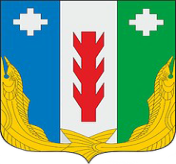                                      ПроектАдминистрацияПорецкого муниципального округа Чувашской РеспубликиПОСТАНОВЛЕНИЕ2023 № с. ПорецкоеЧăвашРеспубликинПăрачкавмуниципалитет округӗнадминистрацийĕЙЫШĂНУ2023 № Пăрачкавсали«Целевые показатели (индикаторы) муниципальной программыДостижение к 2036 году следующих целевых индикаторов и показателей:доля обеспеченности документами территориального планирования, градостроительного зонирования, нормативами градостроительного проектирования, соответствующими законодательству Российской Федерации - 100 процентов;наличие актуализированной схемы территориального планирования Порецкого муниципального округа Чувашской Республики;разработка генерального плана муниципальных образований – 1 ед.;разработка правил землепользования и застройки  муниципальных образований – 1 ед.;доля услуг по выдаче разрешения на строительство, предоставленных в электронном виде, в общем количестве предоставленных услуг – 70 %;ведение информационной системы обеспечения – 1 ед.»«Объемы и источники финансирования муниципальной программы–Источником финансирования муниципальной программы является Федеральный бюджет, республиканский бюджет, местный бюджет.Общая сумма расходов на реализацию мероприятий муниципальной программы в 2023-2035 годах составит 1 792,2 тысяч рублей, в том числе:в 2023 году – 1 792,2  тыс. рублей;в 2024 году – 0,0  тыс. рублей;в 2025 году – 0,0  тыс. рублей;в 2026-2030 годах – 0,0 тыс. рублейв 2031-2035 годах – 0,0 тыс. рублейиз них средства:федерального бюджета – 0,0 тыс. рублей, в том числе:в 2023 году – 0,0 тыс. рублей;в 2024 году – 0,0  тыс. рублей;в 2025 году – 0,0  тыс. рублей;в 2026-2030 годах – 0,0 тыс. рублейв 2031-2035 годах – 0,0 тыс. рублейреспубликанского бюджета – 1 681,8 тыс. рублей, в том числе:в 2023 году – 1 681,8 тыс. рублей;в 2024 году – 0,0  тыс. рублей;в 2025 году –0,0  тыс. рублей;в 2026-2030 годах – 0,0 тыс. рублей;в 2031-2035 годах – 0,0 тыс. рублейместного бюджета – 110,4 тыс. рублей, в том числе:в 2023 году – 110,4 тыс. рублей;в 2024 году – 0,0 тыс. рублей; в 2025 году –0,0 тыс. рублей; в 2026-2030 годах – 0,0 тыс. рублейв 2031-2035 годах – 0,0 тыс. рублей».«Целевые индикаторы и показатели подпрограммыДостижение к 2036 году следующих целевых индикаторов и показателей:Разработка генерального плана муниципальных образований – 1 ед.;Разработка правил землепользования  и застройки муниципальных образований – 1ед.».«Объемы и источники финансирования подпрограммыПрогнозируемые объем финансирования муниципальной программы в 2023-2035 годах составит 1792,2 рублей, в том числе:в 2023 году – 1792,2 тыс. рублей;в 2024 году – 0,00 тыс. рублей;в 2025 году – 0,00 тыс. рублей;в 2026-2030 годах – 0,00 тыс. рублей;в 2031-2035 годах – 0,00 тыс. рублей;из них средства:федерального бюджета – 0,00 тыс. рублей, в том числе:в 2023 году – 0,00 тыс. рублей;в 2024 году – 0,00 тыс. рублей;в 2025 году – 0,00 тыс. рублей;в 2026-2030 годах – 0,00 тыс. рублей;в 2031-2035 годах – 0,00 тыс. рублей;республиканского бюджета Чувашской Республики – 1 681,8 тыс. рублей, в том числе:в 2023 году – 1 681,8 тыс. рублей;в 2024 году – 0,00 тыс. рублей;в 2025 году – 0,00 тыс. рублей;в 2026-2030 годах – 0,00 тыс. рублей;в 2031-2035 годах – 0,00 тыс. рублей;местный бюджет – 110,4 тыс. рублей, в том числе:в 2023 году – 110,4 тыс. рублей;в 2024 году – 0,00 тыс. рублей;в 2025 году – 0,00 тыс. рублей;в 2026-2030 годах – 0,00 тыс. рублей;в 2031-2035 годах – 0,00 тыс. рублей.».Приложение № 1 к постановлению администрации Порецкого муниципального округа  «_____»_____________2023 №__________ «Приложение №1 к муниципальной программе Порецкого муниципального округа Чувашской Республики«Развитие строительного комплекса и архитектуры» Приложение № 1 к постановлению администрации Порецкого муниципального округа  «_____»_____________2023 №__________ «Приложение №1 к муниципальной программе Порецкого муниципального округа Чувашской Республики«Развитие строительного комплекса и архитектуры» Приложение № 1 к постановлению администрации Порецкого муниципального округа  «_____»_____________2023 №__________ «Приложение №1 к муниципальной программе Порецкого муниципального округа Чувашской Республики«Развитие строительного комплекса и архитектуры» Приложение № 1 к постановлению администрации Порецкого муниципального округа  «_____»_____________2023 №__________ «Приложение №1 к муниципальной программе Порецкого муниципального округа Чувашской Республики«Развитие строительного комплекса и архитектуры» №п/пЦелевой индикатор (показатель) (наименование)ЕдиницаизмеренияЦелевые индикаторыЦелевые индикаторыЦелевые индикаторыЦелевые индикаторыЦелевые индикаторы№п/пЦелевой индикатор (показатель) (наименование)Единицаизмерения2023202420252026-20302031-203512356789Муниципальная программа «Развитие строительного комплекса и архитектуры»Муниципальная программа «Развитие строительного комплекса и архитектуры»Муниципальная программа «Развитие строительного комплекса и архитектуры»Муниципальная программа «Развитие строительного комплекса и архитектуры»Муниципальная программа «Развитие строительного комплекса и архитектуры»Муниципальная программа «Развитие строительного комплекса и архитектуры»Муниципальная программа «Развитие строительного комплекса и архитектуры»Муниципальная программа «Развитие строительного комплекса и архитектуры»1Доля обеспеченности  документами территориального планирования, градостроительного зонирования, нормативами градостроительного проектирования, соответствующими законодательству Российской Федерации%1001001001001002Наличие актуализированной схемы территориального планирования Порецкого муниципального округа Чувашской Республикиед.00001Подпрограмма «Градостроительная деятельность»Подпрограмма «Градостроительная деятельность»Подпрограмма «Градостроительная деятельность»Подпрограмма «Градостроительная деятельность»Подпрограмма «Градостроительная деятельность»Подпрограмма «Градостроительная деятельность»Подпрограмма «Градостроительная деятельность»Подпрограмма «Градостроительная деятельность»1Разработка генерального плана муниципальных образованийед.000012Разработка правил землепользования  и застройки муниципальных образованийед.00001Подпрограмма № 2 «Снятие административных барьеров в строительстве»Подпрограмма № 2 «Снятие административных барьеров в строительстве»Подпрограмма № 2 «Снятие административных барьеров в строительстве»Подпрограмма № 2 «Снятие административных барьеров в строительстве»Подпрограмма № 2 «Снятие административных барьеров в строительстве»Подпрограмма № 2 «Снятие административных барьеров в строительстве»Подпрограмма № 2 «Снятие административных барьеров в строительстве»Подпрограмма № 2 «Снятие административных барьеров в строительстве»1Доля услуг по выдаче разрешения на строительство, предоставленных в электронном виде, в общем количестве предоставленных услуг%0103050702Ведение информационной системы обеспечения ед.00100Приложение № 2 к постановлению администрации Порецкого муниципального округа  «_____»_____________2023 №__________ «Приложение № 2 к муниципальной программе Порецкого муниципального округа Чувашской Республики «Развитие строительного комплекса и архитектуры» Приложение № 2 к постановлению администрации Порецкого муниципального округа  «_____»_____________2023 №__________ «Приложение № 2 к муниципальной программе Порецкого муниципального округа Чувашской Республики «Развитие строительного комплекса и архитектуры» Приложение № 2 к постановлению администрации Порецкого муниципального округа  «_____»_____________2023 №__________ «Приложение № 2 к муниципальной программе Порецкого муниципального округа Чувашской Республики «Развитие строительного комплекса и архитектуры» Приложение № 2 к постановлению администрации Порецкого муниципального округа  «_____»_____________2023 №__________ «Приложение № 2 к муниципальной программе Порецкого муниципального округа Чувашской Республики «Развитие строительного комплекса и архитектуры» СтатусНаименованиемуниципальной программы (основного мероприятия, мероприятия)Код  бюджетнойклассификацииКод  бюджетнойклассификацииИсточники  финансированияОценка расходов по годам, тыс. рублейОценка расходов по годам, тыс. рублейОценка расходов по годам, тыс. рублейОценка расходов по годам, тыс. рублейОценка расходов по годам, тыс. рублейСтатусНаименованиемуниципальной программы (основного мероприятия, мероприятия)ГРБСЦСРИсточники  финансирования2023202420252026-20302031-203512345910111213Муниципальная программа «Развитие строительного комплекса и архитектуры» ХЧ900000000всего            федеральный бюджет     1792,20,00,00,00,0Муниципальная программа «Развитие строительного комплекса и архитектуры» ХЧ900000000всего            федеральный бюджет     0,00,00,000,00,00Муниципальная программа «Развитие строительного комплекса и архитектуры» ХЧ900000000республиканский бюджет  1681,80,00,000,00,00Муниципальная программа «Развитие строительного комплекса и архитектуры» ХЧ900000000бюджет Порецкого муниципального округа 110,40,00,000,00,00Подпрограмма«Градостроительная деятельность»ХЧ910000000всего1792,10,00,000,00,00Подпрограмма«Градостроительная деятельность»ХЧ910000000федеральный  бюджет0,00,00,000,00,00Подпрограмма«Градостроительная деятельность»ХЧ910000000республиканский бюджет1681,80,00,000,00,00Подпрограмма«Градостроительная деятельность»ХЧ910000000бюджет Порецкого муниципального округа110,40,00,000,00,00Основное мероприятие 1.«Устойчивое развитие территорий Порецкого муниципального округа Чувашской Республики, в виде территориального планирования, градостроительного зонирования, планировки территории, архитектурно-строительного проектирования»ХЧ910400000всего1792,20,00,000,00,00Основное мероприятие 1.«Устойчивое развитие территорий Порецкого муниципального округа Чувашской Республики, в виде территориального планирования, градостроительного зонирования, планировки территории, архитектурно-строительного проектирования»ХЧ910400000федеральный  бюджет0,00,00,000,00,00Основное мероприятие 1.«Устойчивое развитие территорий Порецкого муниципального округа Чувашской Республики, в виде территориального планирования, градостроительного зонирования, планировки территории, архитектурно-строительного проектирования»ХЧ910400000республиканский бюджет1681,80,00,000,00,00Основное мероприятие 1.«Устойчивое развитие территорий Порецкого муниципального округа Чувашской Республики, в виде территориального планирования, градостроительного зонирования, планировки территории, архитектурно-строительного проектирования»ХЧ910400000бюджет Порецкого  муниципального округа110,40,00,000,00,00Мероприятие 1.1«Разработка генеральных планов муниципальных образований»903Ч9104S2390всего            1012,80,00,00,00,0Мероприятие 1.1«Разработка генеральных планов муниципальных образований»903Ч9104S2390федеральный  бюджет0,00,00,00,00,0Мероприятие 1.1«Разработка генеральных планов муниципальных образований»903Ч9104S2390республиканский бюджет 952,00,00,00,00,0Мероприятие 1.1«Разработка генеральных планов муниципальных образований»903Ч9104S2390бюджет Порецкого муниципального округа60,80,00,00,00,0Мероприятие 1.2.«Разработка правил землепользования и застройки муниципальных образований»ХЧ910S3730всего779,40,00,00,00,0Мероприятие 1.2.«Разработка правил землепользования и застройки муниципальных образований»ХЧ910S3730федеральный бюджет0,00,00,00,00,0Мероприятие 1.2.«Разработка правил землепользования и застройки муниципальных образований»ХЧ910S3730республиканский бюджет729,80,00,00,00,0Мероприятие 1.2.«Разработка правил землепользования и застройки муниципальных образований»ХЧ910S3730Бюджет Порецкого муниципального округа49,60,00,00,00,0Подпрограмма«Снятие административных барьеров в строительстве»ХЧ920000000всего0,00,00,00,00,0Подпрограмма«Снятие административных барьеров в строительстве»ХЧ920000000федеральный бюджет0,00,00,00,00,0Подпрограмма«Снятие административных барьеров в строительстве»ХЧ920000000республиканский бюджет0,00,00,00,00,0Подпрограмма«Снятие административных барьеров в строительстве»ХЧ920000000бюджет Порецкого муниципального округа0,00,00,00,00,0Основное мероприятие 1.«Оптимизация предоставления муниципальных услуг в области градостроительной деятельности и создание условий для улучшения инвестиционного климата»ХХвсего0,00,00,00,00,0Основное мероприятие 1.«Оптимизация предоставления муниципальных услуг в области градостроительной деятельности и создание условий для улучшения инвестиционного климата»ХХфедеральный бюджет0,00,00,00,00,0Основное мероприятие 1.«Оптимизация предоставления муниципальных услуг в области градостроительной деятельности и создание условий для улучшения инвестиционного климата»ХХреспубликанский бюджет0,00,00,00,00,0Основное мероприятие 1.«Оптимизация предоставления муниципальных услуг в области градостроительной деятельности и создание условий для улучшения инвестиционного климата»ХХбюджет Порецкого муниципального округа0,00,00,00,00,0Мероприятие 1.1«Снижение административной нагрузки на застройщиков, совершенствование нормативно-правовой базы и порядка регулирования в сфере жилищного строительства»ХХвсего0,00,00,00,00,0Мероприятие 1.1«Снижение административной нагрузки на застройщиков, совершенствование нормативно-правовой базы и порядка регулирования в сфере жилищного строительства»ХХфедеральный бюджет0,00,00,00,00,0Мероприятие 1.1«Снижение административной нагрузки на застройщиков, совершенствование нормативно-правовой базы и порядка регулирования в сфере жилищного строительства»ХХреспубликанский бюджет0,00,00,00,00,0Мероприятие 1.1«Снижение административной нагрузки на застройщиков, совершенствование нормативно-правовой базы и порядка регулирования в сфере жилищного строительства»ХХбюджет Порецкого муниципального округа0,00,00,00,00,0Мероприятие 1.2«Увеличение доли муниципальных услуг по выдаче разрешения на строительство, разрешения на ввод в эксплуатацию объектов капитального строительства, градостроительных планов земельных участков в режиме «одного окна», оказываемых через многофункциональные центры предоставления государственных и муниципальных услуг Чувашской Республики (далее – МФЦ) и в электронной форме через Единый портал государственных и муниципальных услуг»ХХвсего0,00,00,00,00,0Мероприятие 1.2«Увеличение доли муниципальных услуг по выдаче разрешения на строительство, разрешения на ввод в эксплуатацию объектов капитального строительства, градостроительных планов земельных участков в режиме «одного окна», оказываемых через многофункциональные центры предоставления государственных и муниципальных услуг Чувашской Республики (далее – МФЦ) и в электронной форме через Единый портал государственных и муниципальных услуг»ХХфедеральный бюджет0,00,00,00,00,0Мероприятие 1.2«Увеличение доли муниципальных услуг по выдаче разрешения на строительство, разрешения на ввод в эксплуатацию объектов капитального строительства, градостроительных планов земельных участков в режиме «одного окна», оказываемых через многофункциональные центры предоставления государственных и муниципальных услуг Чувашской Республики (далее – МФЦ) и в электронной форме через Единый портал государственных и муниципальных услуг»ХХреспубликанский бюджет0,00,00,00,00,0Мероприятие 1.2«Увеличение доли муниципальных услуг по выдаче разрешения на строительство, разрешения на ввод в эксплуатацию объектов капитального строительства, градостроительных планов земельных участков в режиме «одного окна», оказываемых через многофункциональные центры предоставления государственных и муниципальных услуг Чувашской Республики (далее – МФЦ) и в электронной форме через Единый портал государственных и муниципальных услуг»ХХбюджет Порецкого муниципального округа0,00,00,00,00,0Основное мероприятие 2.«Ведение информационной системы обеспечения градостроительной деятельности в Порецком муниципальном округе Чувашской Республики»ХХвсего0,00,00,00,00,0Основное мероприятие 2.«Ведение информационной системы обеспечения градостроительной деятельности в Порецком муниципальном округе Чувашской Республики»ХХфедеральный бюджет0,00,00,00,00,0Основное мероприятие 2.«Ведение информационной системы обеспечения градостроительной деятельности в Порецком муниципальном округе Чувашской Республики»ХХреспубликанский бюджет0,00,00,00,00,0Основное мероприятие 2.«Ведение информационной системы обеспечения градостроительной деятельности в Порецком муниципальном округе Чувашской Республики»ХХбюджет Порецкого муниципального округа0,00,00,00,00,0№п/пЦелевой индикатор (показатель) (наименование)ЕдиницаизмеренияЦелевые индикаторыЦелевые индикаторыЦелевые индикаторыЦелевые индикаторыЦелевые индикаторы№п/пЦелевой индикатор (показатель) (наименование)Единицаизмерения2023202420252026-20302031-2035123567899Подпрограмма «Градостроительная деятельность»Подпрограмма «Градостроительная деятельность»Подпрограмма «Градостроительная деятельность»Подпрограмма «Градостроительная деятельность»Подпрограмма «Градостроительная деятельность»Подпрограмма «Градостроительная деятельность»Подпрограмма «Градостроительная деятельность»Подпрограмма «Градостроительная деятельность»1Разработка генерального плана муниципальных образованийед.0000112Разработка правил землепользования и застройки муниципальных образований           ед.000011СтатусНаименованиемуниципальной программы (основного мероприятия, мероприятия)Код  бюджетнойклассификацииКод  бюджетнойклассификацииИсточники  финансированияОценка расходов по годам, тыс. рублейОценка расходов по годам, тыс. рублейОценка расходов по годам, тыс. рублейОценка расходов по годам, тыс. рублейОценка расходов по годам, тыс. рублейСтатусНаименованиемуниципальной программы (основного мероприятия, мероприятия)ГРБСЦСРИсточники  финансирования2023202420252026-20302031-203512345910111213Подпрограмма«Градостроительная деятельность»Ч910000000всего1792,20,00,000,00,00Подпрограмма«Градостроительная деятельность»Ч910000000федеральный  бюджет0,00,00,000,00,00Подпрограмма«Градостроительная деятельность»Ч910000000республиканский бюджет1681,80,00,000,00,00Подпрограмма«Градостроительная деятельность»Ч910000000бюджет Порецкого муниципального округа110,40,00,000,00,00Основное мероприятие«Устойчивое развитие территорий Порецкого муниципального округа Чувашской Республики, в виде территориального планирования, градостроительного зонирования, планировки территории, архитектурно-строительного проектирования»Ч910400000всего1792,80,00,000,00,00Основное мероприятие«Устойчивое развитие территорий Порецкого муниципального округа Чувашской Республики, в виде территориального планирования, градостроительного зонирования, планировки территории, архитектурно-строительного проектирования»Ч910400000федеральный  бюджет0,00,00,000,00,00Основное мероприятие«Устойчивое развитие территорий Порецкого муниципального округа Чувашской Республики, в виде территориального планирования, градостроительного зонирования, планировки территории, архитектурно-строительного проектирования»Ч910400000республиканский бюджет1681,80,00,000,00,00Основное мероприятие«Устойчивое развитие территорий Порецкого муниципального округа Чувашской Республики, в виде территориального планирования, градостроительного зонирования, планировки территории, архитектурно-строительного проектирования»Ч910400000бюджет Порецкого муниципального округа110,40,00,000,00,00Мероприятие«Разработка генеральных планов муниципальных образований»Ч9104S2390всего            1012,80,00,00,000,0Мероприятие«Разработка генеральных планов муниципальных образований»Ч9104S2390федеральный  бюджет0,00,00,00,000,0Мероприятие«Разработка генеральных планов муниципальных образований»Ч9104S2390республиканский бюджет 952,00,00,00,000,0Мероприятие«Разработка генеральных планов муниципальных образований»Ч9104S2390бюджет Порецкого муниципального округа60,80,00,00,000,0Мероприятие«Разработка правил землепользования и застройки муниципальных образований»Ч9104S3730всего            779,40,00,00,000,0федеральный  бюджет0,00,00,00,000,0республиканский бюджет 729,80,00,00,000,0бюджет Порецкого муниципального округа49,60,00,00,000,0